Bukti Editorial Team dan ToC VISIKES: JURNAL KESEHATAN MASYARAKAT“Gambaran Penerapan Protokol Kesehatan 3m di Masyarakat pada Masa Pandemi Covid-19: Literature Review”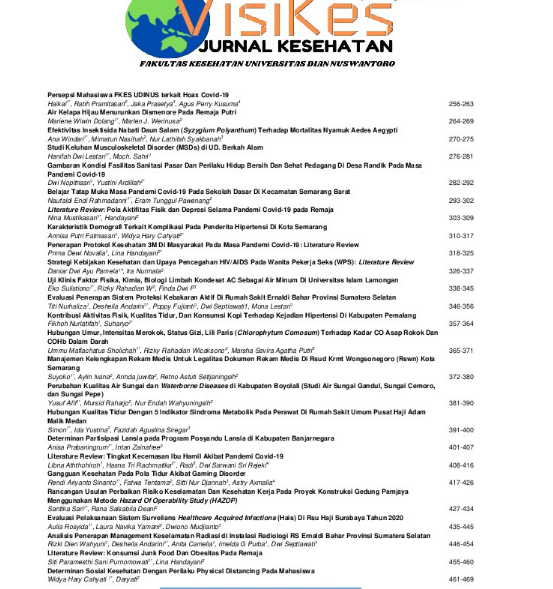 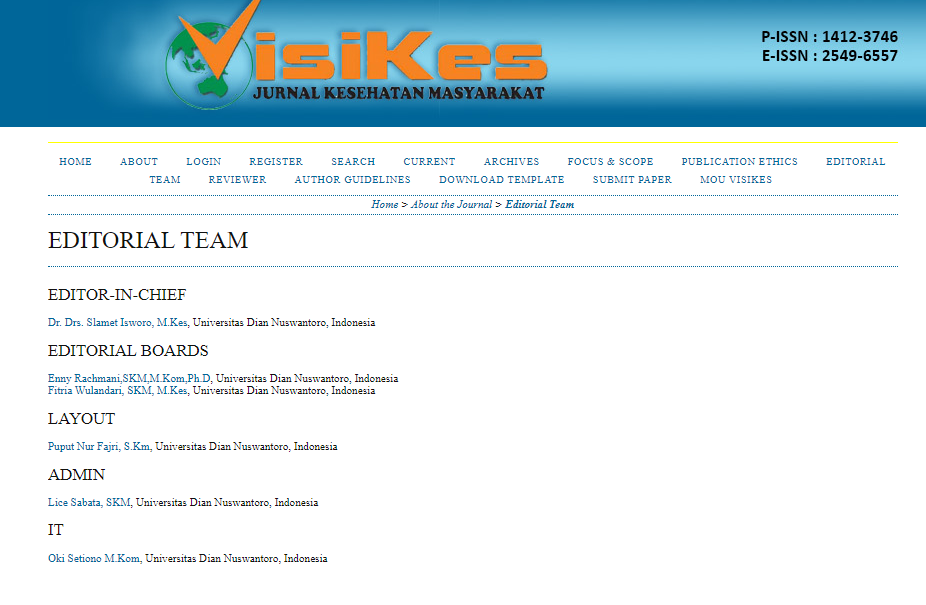 